MITSUBISHI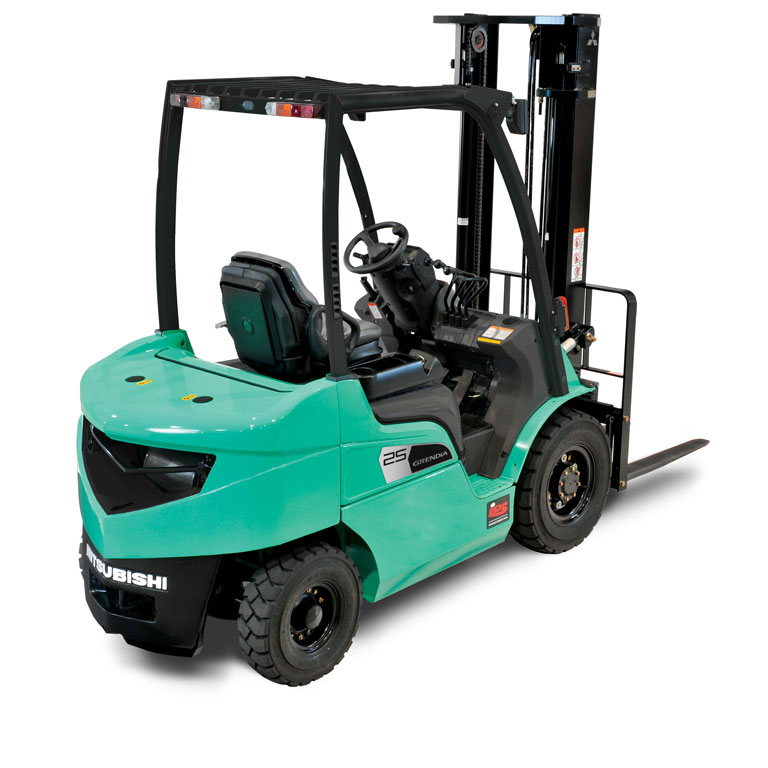 Type: FB25N-80EArm rest direction : YesArmrest for luxe : YesAuto light switch: : YesLoad backrest: : YESBlind spot mirror: : YESFloor light: : YesPlexiglass roof: : YesInt sideshift : 920 MMLoad indicator: : YesPair of forks 1150 : YESPin code access: : YESRoad light kit: : YesRear vieuw mirror: : YesDelux seat: : YesReverse warning: : YesStroboscope: : YesTilt centering: : YesSecond function tilt: : YesFull tires: : YesWide rear view : YesTiltcylinder 1.5 fwd / : YESTriplex mast: : 4800 mm4-way fingertip valve: Yes4-way triplex mast : Yes 